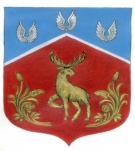 Администрация муниципального образования Громовское сельское поселение муниципального образования  Приозерский муниципальный район Ленинградской области.РАСПОРЯЖЕНИЕОт  19 октября 2017 года                                 № 128-р«О назначении  работников  контрактнойслужбы администрации муниципального образования      Громовское        сельское поселение  муниципального образованияПриозерский     муниципальный      районЛенинградской  области»            В соответствии с частью 3 статьи 38 Федерального закона от 5 апреля 2013 г. № 44-ФЗ «О контрактной системе в сфере закупок товаров, работ, услуг для обеспечения государственных и муниципальных нужд», Постановлением главы администрации № 75   от 27 марта  2014 года «Об утверждении Регламента о контрактной службе администрации муниципального образования  Громовское сельское поселение муниципального образования Приозерский муниципальный район Ленинградской области»: Утвердить постоянный состав работников администрации муниципального образования Громовское сельское поселение, выполняющих функции контрактной службы без образования отдельного структурного подразделения в составе трех человек: руководитель контрактной службы, специалисты контрактной службы.Назначить руководителем контрактной службы  Кутузов Алексей Петрович - Глава администрации МО Громовское сельское поселение.Назначить специалистами контрактной службы:  Князеву Алену Николаевну – ведущего специалиста администрации МО Громовское сельское поселение, Меньшикову Маргариту Геннадьевну – специалиста администрации МО Громовское сельское поселение; Руководителю контрактной службы, в целях повышения эффективности работы работников контрактной службы, определить должностные обязанности работников контрактной службы, распределить, определенные «Регламентом о контрактной службе администрации муниципального образования  Громовское сельское поселение муниципального образования Приозерский муниципальный район Ленинградской области», функциональные обязанности между указанными работниками.Распоряжение № 05-р от 16.01.2017 года «О назначении  работников  контрактнойслужбы администрации муниципального образования   Громовское   сельское поселение  муниципального образования Приозерский  муниципальный   район  Ленинградской  области» считать утратившими силу. Опубликовать настоящее распоряжение в порядке, установленном для официального опубликования муниципальных правовых актов в средствах массовой информации и разместить на официальном сайте администрации муниципального образования Громовское сельское поселение.Контроль  за исполнением распоряжения оставляю за собой.Глава администрации МОГромовское сельское поселение				   А.П.Кутузов                         			               Ознакомлены:Кутузов А.П. /___________/Князева А.Н. /_____________/Меньшикова М.Г. /_____________/Исп.:Князева А.Н.. 8(813 79)99-466Разослано: дело-2, Прокуратура-1